Hello everyone ! Mardi 21 avril Rituels Anglais What’s the date today ? _______________________________Today is … Yesterday was … Tomorrow will be …How are you ? I am __________________What’s the weather like ? It’s ___________ and _______________Tongue twister : Six sticky skeletons (repeat 3 times) Rédaction du jourInvente une charade en te basant sur le modèle suivant.Mon premier peut se promener sur ma têteMon deuxième est le féminin de beauMon tout sert à me débarrasser de mes ordures ménagèresLa solution : la poubelle (pou – belle)Si tu peux taper ton travail et me l'envoyer, c'est parfait. Sinon, rédige-le dans ton cahier de rédaction (CM2 B) ou sur ta feuille de classeur (CM2A).Conjugaison : le passé composéRelis la règle sur le passé composé (document en pièce jointe) avant de faire les exercices.1) Conjugue les verbes suivants au passé composé. Attention aux accords !2) Conjugue le verbe entre parenthèses au passé composé. Attention aux accords !- Ce chien (cacher) ________________________________ son os dans le jardin.- Les mirabelles (tomber) ___________________________ pendant l’orage.- Cette chanteuse (devenir) _________________________ une star.- Les éclairs (zébrer) ______________________________ le ciel.- Nous (habiter) __________________________________ près de chez toi.- Elle (voir) ______________________________________ un beau monument.- Son chien (mordre) _______________________________ un passant.- La maîtresse (finir) _______________________________ de corriger les cahiers.3) Écris les participes passés manquants. Attention aux lettres muettes à la fin des participes passés. Pour la deviner, mets le participe passé au féminin.Par exemple : Prendre  pris (prise) Écrire  écrit (écrite)J'ai (offrir) ______________ une robe à ma sœur. Sa grand-mère a (faire) ______________ un gâteau. As-tu (dire) ______________ bonjour à la dame ? Le chevalier a (prendre) ______________ son armure et il a (franchir) ____________ la porte du château. Léa a bien (comprendre) ______________ l'exercice mais ne l'a pas (finir) ______________. J'ai (savoir) ______________ que tu avais eu ton permis de conduire, félicitations. La semaine dernière, j'ai très peu (dormir) ______________ . En cherchant du chocolat il a (ouvrir) ______________ tous les placards. On ne t'a pas (interdire) ________________ d'entrer. Tu as (fournir) ________________ un bel exemple de courage ! Nous avons (poursuivre) ________________ les voleurs jusqu'à la frontière. Le médecin a (écrire) ________________ une ordonnance. Quel crime avez-vous (commettre) ________________ ? Elle ne t'a pas (contredire) ________________ souvent ! As-tu (conduire) ________________ ton chien chez le vétérinaire ? J'ai (construire) ________________ une tour en Kapla. Numération 1) Écris ces nombres décimaux en chiffres.huit unités et sept dixièmes → ______________________cinq unités et cinquante-sept centièmes → __________________treize unités et cent-quatre-vingt-douze millièmes → __________________sept-cent-quatre-vingt-douze millièmes → __________________quarante-trois unités et six millièmes → ____________________quatorze millièmes → _______________________quatre-vingt-dix-neuf centièmes → _____________________onze unités et cinq centièmes → ______________________huit unités et un dixième → ___________________________quatre-vingt-sept dixièmes → _________________________2) Complète avec : centaines, dizaines, unités, dixièmes, centièmes, millièmesDans 5,861 : 6 est le chiffre des .......................... Dans 8,22 : 8 est le chiffre des ...................................... Dans 94,25 : 9 est le chiffre des …………………………...........Dans 0,163 : 3 est le chiffre des ........................... Dans 102,968 : 1 est le chiffre des …………………................Dans 4,047 : 0 est le chiffre des .............................Calcul / Problèmes : quotient entier ou décimal ?Observe ces problèmes. Tu as sans doute remarqué que pour résoudre ces deux problèmes, il fallait poser une division. Les données sont les mêmes. La division sera donc la même pour les deux problèmes soit 376 : 12. Posons cette division :   Comme tu peux le voir, le quotient est égal à 31 et il reste 4.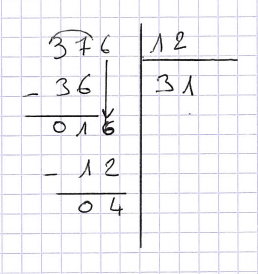 Intéressons nous au premier problème :Chaque classe recevra 31 dictionnaires et il en restera 4. Nous ne pouvons pas partager 4 dictionnaires en 12 … à part en les déchirant, mais ce serait du gâchis ! Le problème s’arrête donc ici. Pas de jaloux ! Chaque classe aura 31 dictionnaires et les 4 derniers dictionnaires resteront dans le bureau de la directrice. Le quotient étant un nombre entier égal à 31, on parle d'une division à quotient entier.Intéressons nous maintenant au deuxième problème : Chaque personne recevra 31 euros et il restera 4 euros. Nous ne pouvons pas partager 4 euros en 12… SAUF, si nous transformons ces 4 euros en centimes. En effet 4 euros = 40 centimes ! Nous ne pouvions pas partager un dictionnaire, mais ici nous pouvons partager de la monnaie. Nous pourrons donc être encore plus précis dans notre partage si nous transformons ces 4 euros en 40 centimes. La division pourra donc se poursuivre. On parle d’une division à quotient décimal (le quotient sera un nombre à virgule). Nous verrons comment la poser la semaine prochaine.Je te propose 3 nouveaux problèmes. À toi de me dire si le quotient sera entier (on ne pourra pas partager le reste) ou si le quotient sera décimal (on pourra encore partager le reste).Problème n° 1 : 5 livres coûtent 148 euros. Quel est le prix d’un livre ? Alors ? Le quotient de cette division sera un quotient entier/décimal. Problème n° 2 : À l’école, nous avons reçu 534 livres. Les 12 classes vont se répartir équitablement les livres. Le reste sera pour la bibliothèque de l’école. Combien chaque classe aura-t-elle de livres ? Combien restera-t-il de livres pour la bibliothèque ? Alors ? Le quotient de cette division sera un quotient entier/décimal. Problème n° 3 : Pour faire 7 gâteaux, il me faut 325 grammes de farine. Quelle quantité de farine faut-il pour un gâteau ? Alors ? Le quotient de cette division sera un quotient entier/décimal.Sciences : L’énergieD’abord… essaie de retrouver tout ce que l’on a vu sur le thème de l’énergie ! Relis tous les documents, ceux d’avant le confinement et ceux sur lesquels tu as travaillé pendant le confinement. À l’aide de ces documents, essaie de compléter la synthèse suivante et corrige-toi ensuite avec la correction… Réfléchis avant, cela te permet de comprendre et de mieux retenirOn classe les sources d’énergie en deux grandes catégories.Les sources d’énergie ______________________. Elles sont _________________________ ou se renouvellent rapidement : le soleil, le vent, l’eau, la géothermie (chaleur du sous-sol), la biomasse (bois et déchets d'êtres vivants).Les sources d’énergie _________________________. Elles se trouvent sur Terre en quantité _________________________ et ne se renouvellent que très lentement (sur des millions d’années) : le pétrole, le gaz, le charbon, l’uranium.  Grâce à ces sources d’énergie, nous pouvons faire fonctionner des objets (comme les voitures, les avions…) mais aussi produire de l’électricité qui devient elle-même une source d’énergie pour faire fonctionner d’autres objets (comme les trains, les éclairages…).On produit l’électricité grâce à :des centrales _________________________	(au charbon, au gaz, au pétrole…)des centrales _________________________ (eau : barrages)des centrales _________________________ (fission de l’atome d’uranium)des _________________________________ (vent)des _________________________________ (soleil)La consommation d’énergie est très inégale dans le monde. La France, comme tous les pays développés, fait partie des plus grands consommateurs d’énergie. Afin de ne pas épuiser les ressources de la Terre, il est préférable d'utiliser de l'énergie qui provient des sources d’énergies _________________________ et non _________________________. Il faut aussi limiter notre consommation d'énergie.Pour l'instant, les sources d'énergie _________________________ sont les plus utilisées mais on risque d'épuiser ces ressources et elles sont polluantes. De plus en plus, on essaie d'utiliser les sources d'énergie _________________________. Et maintenant, place à l’expérimentation !!!Tu vas devoir faire chauffer de l’eau avec le soleilDéfi : Obtenir l’eau la plus chaude possible en utilisant l’énergie du soleil.  Cherche des solutions, dessine tes propositions d’expériences et teste-les, un jour de beau temps. Si tu as un thermomètre chez toi, effectue des mesures pour voir l’évolution de la température de l’eau. Tu trouveras, dans la partie « correction », une proposition de montage que tu pourras tester… N’oublie pas de prendre des photos de tes réalisations et de me les envoyer. Amuse-toi !Elle (pouvoir)Ils (attendre)Tu (dire)Vous (faire)Ils (aller)Nous (vouloir)Tu (avoir)Je (être)Nous (donner)Elles (venir)Je (devoir)Elle (finir)Il (comprendre)Ils (voir)Elles (prendre)Ils (tomber)Il y a 376 dictionnaires à partager entre les 12 classes d’une école. Combien chaque classe aura-t-elle de dictionnaires ?J’ai 376 euros à partager entre 12 personnes d’une école. Quelle somme d’argent aura chaque personne ? 